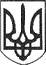 РЕШЕТИЛІВСЬКА МІСЬКА РАДАПОЛТАВСЬКОЇ ОБЛАСТІ(восьма позачергова сесія восьмого скликання)РІШЕННЯ28 травня 2021 року								№  435-8-VIIІПро надання дозволу на виготовлення проекту землеустрою щодо відведення земельної ділянки з цільовим призначенням землі загального користуванняКеруючись Земельним кодексом України, законами України ,,Про місцеве самоврядування в Україні”, „Про землеустрій”, ,,Про державний земельний кадастр”, розпорядженням Кабінету Міністрів України від 12 червня 2020 року № 721-р „Про визначення адміністративних центрів та затвердження територій територіальних громад Полтавської області”, Решетилівська міська рада ВИРІШИЛА:	Надати дозвіл Решетилівській міській раді на виготовлення проекту землеустрою щодо відведення земельної ділянки для створення громадських пасовищ (18.00-землі загального користування) на території Решетилівської міської ради Полтавського району Полтавської області за рахунок земельної ділянки з кадастровим номером 5324282200:00:002:0066, загальною площею 16,5774 га.Міський голова    	                           			                  О.А. Дядюнова